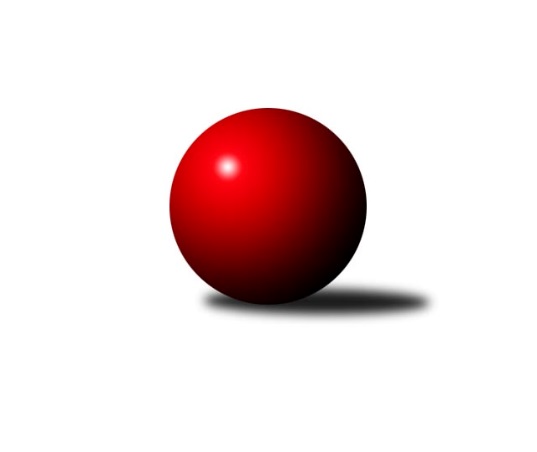 Č.6Ročník 2019/2020	29.5.2024 Středočeský krajský přebor II. třídy 2019/2020Statistika 6. kolaTabulka družstev:		družstvo	záp	výh	rem	proh	skore	sety	průměr	body	plné	dorážka	chyby	1.	KK Kosmonosy C	6	6	0	0	30.0 : 6.0 	(34.5 : 13.5)	1692	12	1173	518	25.2	2.	TJ Sparta Kutná Hora C	6	4	0	2	22.0 : 14.0 	(30.5 : 17.5)	1697	8	1158	539	24.7	3.	TJ Sokol Kostelec nad Černými lesy D	6	3	0	3	16.0 : 20.0 	(21.0 : 27.0)	1502	6	1081	421	46.3	4.	TJ Sokol Kostelec nad Černými lesy C	6	2	1	3	19.0 : 17.0 	(26.0 : 22.0)	1549	5	1107	442	41.8	5.	TJ Sokol Kostelec nad Černými lesy B	6	1	1	4	12.0 : 24.0 	(15.0 : 33.0)	1495	3	1066	429	44.2	6.	TJ Sokol Brandýs nad Labem B	6	1	0	5	9.0 : 27.0 	(17.0 : 31.0)	1528	2	1088	440	44.7Tabulka doma:		družstvo	záp	výh	rem	proh	skore	sety	průměr	body	maximum	minimum	1.	KK Kosmonosy C	6	6	0	0	30.0 : 6.0 	(34.5 : 13.5)	1692	12	1782	1628	2.	TJ Sparta Kutná Hora C	2	2	0	0	10.0 : 2.0 	(12.0 : 4.0)	1790	4	1796	1783	3.	TJ Sokol Kostelec nad Černými lesy C	3	1	1	1	11.0 : 7.0 	(13.0 : 11.0)	1531	3	1554	1512	4.	TJ Sokol Kostelec nad Černými lesy D	2	1	0	1	5.0 : 7.0 	(6.0 : 10.0)	1480	2	1544	1416	5.	TJ Sokol Brandýs nad Labem B	2	0	0	2	3.0 : 9.0 	(5.0 : 11.0)	1475	0	1480	1469	6.	TJ Sokol Kostelec nad Černými lesy B	3	0	0	3	4.0 : 14.0 	(7.0 : 17.0)	1495	0	1542	1415Tabulka venku:		družstvo	záp	výh	rem	proh	skore	sety	průměr	body	maximum	minimum	1.	TJ Sparta Kutná Hora C	4	2	0	2	12.0 : 12.0 	(18.5 : 13.5)	1650	4	1657	1639	2.	TJ Sokol Kostelec nad Černými lesy D	4	2	0	2	11.0 : 13.0 	(15.0 : 17.0)	1505	4	1525	1483	3.	TJ Sokol Kostelec nad Černými lesy B	3	1	1	1	8.0 : 10.0 	(8.0 : 16.0)	1510	3	1576	1475	4.	TJ Sokol Kostelec nad Černými lesy C	3	1	0	2	8.0 : 10.0 	(13.0 : 11.0)	1555	2	1608	1500	5.	TJ Sokol Brandýs nad Labem B	4	1	0	3	6.0 : 18.0 	(12.0 : 20.0)	1545	2	1586	1472	6.	KK Kosmonosy C	0	0	0	0	0.0 : 0.0 	(0.0 : 0.0)	0	0	0	0Tabulka podzimní části:		družstvo	záp	výh	rem	proh	skore	sety	průměr	body	doma	venku	1.	KK Kosmonosy C	6	6	0	0	30.0 : 6.0 	(34.5 : 13.5)	1692	12 	6 	0 	0 	0 	0 	0	2.	TJ Sparta Kutná Hora C	6	4	0	2	22.0 : 14.0 	(30.5 : 17.5)	1697	8 	2 	0 	0 	2 	0 	2	3.	TJ Sokol Kostelec nad Černými lesy D	6	3	0	3	16.0 : 20.0 	(21.0 : 27.0)	1502	6 	1 	0 	1 	2 	0 	2	4.	TJ Sokol Kostelec nad Černými lesy C	6	2	1	3	19.0 : 17.0 	(26.0 : 22.0)	1549	5 	1 	1 	1 	1 	0 	2	5.	TJ Sokol Kostelec nad Černými lesy B	6	1	1	4	12.0 : 24.0 	(15.0 : 33.0)	1495	3 	0 	0 	3 	1 	1 	1	6.	TJ Sokol Brandýs nad Labem B	6	1	0	5	9.0 : 27.0 	(17.0 : 31.0)	1528	2 	0 	0 	2 	1 	0 	3Tabulka jarní části:		družstvo	záp	výh	rem	proh	skore	sety	průměr	body	doma	venku	1.	KK Kosmonosy C	0	0	0	0	0.0 : 0.0 	(0.0 : 0.0)	0	0 	0 	0 	0 	0 	0 	0 	2.	TJ Sokol Kostelec nad Černými lesy D	0	0	0	0	0.0 : 0.0 	(0.0 : 0.0)	0	0 	0 	0 	0 	0 	0 	0 	3.	TJ Sokol Kostelec nad Černými lesy B	0	0	0	0	0.0 : 0.0 	(0.0 : 0.0)	0	0 	0 	0 	0 	0 	0 	0 	4.	TJ Sokol Kostelec nad Černými lesy C	0	0	0	0	0.0 : 0.0 	(0.0 : 0.0)	0	0 	0 	0 	0 	0 	0 	0 	5.	TJ Sokol Brandýs nad Labem B	0	0	0	0	0.0 : 0.0 	(0.0 : 0.0)	0	0 	0 	0 	0 	0 	0 	0 	6.	TJ Sparta Kutná Hora C	0	0	0	0	0.0 : 0.0 	(0.0 : 0.0)	0	0 	0 	0 	0 	0 	0 	0 Zisk bodů pro družstvo:		jméno hráče	družstvo	body	zápasy	v %	dílčí body	sety	v %	1.	Zdeněk Bayer 	KK Kosmonosy C 	5	/	5	(100%)	8	/	10	(80%)	2.	Radek Horák 	KK Kosmonosy C 	5	/	6	(83%)	10	/	12	(83%)	3.	Jaroslava Soukenková 	TJ Sokol Kostelec nad Černými lesy C 	5	/	6	(83%)	9	/	12	(75%)	4.	Veronika Šatavová 	TJ Sokol Kostelec nad Černými lesy C 	5	/	6	(83%)	8	/	12	(67%)	5.	Jindřiška Boháčková 	KK Kosmonosy C 	4	/	6	(67%)	8.5	/	12	(71%)	6.	Jaroslav Čermák 	TJ Sparta Kutná Hora C 	4	/	6	(67%)	8.5	/	12	(71%)	7.	František Tesař 	TJ Sparta Kutná Hora C 	4	/	6	(67%)	7	/	12	(58%)	8.	Lukáš Kotek 	TJ Sokol Brandýs nad Labem B 	3	/	3	(100%)	5	/	6	(83%)	9.	Vítězslav Hampl 	TJ Sokol Kostelec nad Černými lesy D 	3	/	4	(75%)	6	/	8	(75%)	10.	Jaroslav Novák 	TJ Sokol Kostelec nad Černými lesy B 	3	/	4	(75%)	5	/	8	(63%)	11.	Marek Beňo 	TJ Sokol Kostelec nad Černými lesy B 	3	/	5	(60%)	4	/	10	(40%)	12.	Bohumír Kopecký 	TJ Sparta Kutná Hora C 	3	/	6	(50%)	7	/	12	(58%)	13.	František Zahajský 	TJ Sokol Kostelec nad Černými lesy D 	3	/	6	(50%)	5	/	12	(42%)	14.	Luděk Horák 	KK Kosmonosy C 	2	/	3	(67%)	4	/	6	(67%)	15.	Martin Šatava 	TJ Sokol Kostelec nad Černými lesy C 	2	/	4	(50%)	5	/	8	(63%)	16.	Ladislav Dytrych 	KK Kosmonosy C 	2	/	4	(50%)	4	/	8	(50%)	17.	Pavel Holec 	TJ Sokol Brandýs nad Labem B 	2	/	4	(50%)	4	/	8	(50%)	18.	Václav Jelínek 	TJ Sparta Kutná Hora C 	2	/	5	(40%)	7	/	10	(70%)	19.	Jan Platil 	TJ Sokol Kostelec nad Černými lesy D 	2	/	5	(40%)	5	/	10	(50%)	20.	Vojtěch Stárek 	TJ Sokol Kostelec nad Černými lesy C 	2	/	5	(40%)	4	/	10	(40%)	21.	Adam Janda 	TJ Sparta Kutná Hora C 	1	/	1	(100%)	1	/	2	(50%)	22.	Kamil Rodinger 	TJ Sokol Kostelec nad Černými lesy B 	1	/	2	(50%)	1	/	4	(25%)	23.	Jan Novák 	TJ Sokol Kostelec nad Černými lesy B 	1	/	3	(33%)	2	/	6	(33%)	24.	Peter Fajkus 	TJ Sokol Kostelec nad Černými lesy D 	1	/	4	(25%)	2	/	8	(25%)	25.	Martin Bulíček 	TJ Sokol Kostelec nad Černými lesy B 	1	/	4	(25%)	2	/	8	(25%)	26.	Pavel Schober 	TJ Sokol Brandýs nad Labem B 	1	/	5	(20%)	3	/	10	(30%)	27.	Josef Bouma 	TJ Sokol Kostelec nad Černými lesy D 	1	/	5	(20%)	3	/	10	(30%)	28.	Oldřich Nechvátal 	TJ Sokol Brandýs nad Labem B 	1	/	6	(17%)	3	/	12	(25%)	29.	Antonín Zeman 	TJ Sokol Kostelec nad Černými lesy C 	0	/	1	(0%)	0	/	2	(0%)	30.	Jakub Šarboch 	TJ Sokol Brandýs nad Labem B 	0	/	1	(0%)	0	/	2	(0%)	31.	Ladislav Sopr 	TJ Sokol Brandýs nad Labem B 	0	/	2	(0%)	1	/	4	(25%)	32.	Jiří Čečetka 	TJ Sokol Kostelec nad Černými lesy B 	0	/	2	(0%)	0	/	4	(0%)	33.	Pavla Hřebejková 	TJ Sokol Kostelec nad Černými lesy C 	0	/	2	(0%)	0	/	4	(0%)	34.	Dana Svobodová 	TJ Sokol Brandýs nad Labem B 	0	/	3	(0%)	1	/	6	(17%)	35.	Michal Třeštík 	TJ Sokol Kostelec nad Černými lesy B 	0	/	4	(0%)	1	/	8	(13%)Průměry na kuželnách:		kuželna	průměr	plné	dorážka	chyby	výkon na hráče	1.	TJ Sparta Kutná Hora, 1-4	1680	1167	513	35.0	(420.2)	2.	KK Kosmonosy, 3-6	1630	1138	492	32.6	(407.7)	3.	TJ Sokol Kostelec nad Černými lesy, 1-4	1530	1081	449	40.4	(382.7)	4.	Brandýs 1-2, 1-2	1484	1068	416	45.8	(371.2)Nejlepší výkony na kuželnách:TJ Sparta Kutná Hora, 1-4TJ Sparta Kutná Hora C	1796	2. kolo	František Tesař 	TJ Sparta Kutná Hora C	507	5. koloTJ Sparta Kutná Hora C	1783	5. kolo	Jaroslav Čermák 	TJ Sparta Kutná Hora C	482	5. koloTJ Sokol Kostelec nad Černými lesy C	1608	5. kolo	František Tesař 	TJ Sparta Kutná Hora C	475	2. koloTJ Sokol Brandýs nad Labem B	1536	2. kolo	Jaroslav Čermák 	TJ Sparta Kutná Hora C	470	2. kolo		. kolo	Bohumír Kopecký 	TJ Sparta Kutná Hora C	432	2. kolo		. kolo	Martin Šatava 	TJ Sokol Kostelec nad Černými lesy C	420	5. kolo		. kolo	Adam Janda 	TJ Sparta Kutná Hora C	419	2. kolo		. kolo	Bohumír Kopecký 	TJ Sparta Kutná Hora C	411	5. kolo		. kolo	Vojtěch Stárek 	TJ Sokol Kostelec nad Černými lesy C	404	5. kolo		. kolo	Pavel Holec 	TJ Sokol Brandýs nad Labem B	400	2. koloKK Kosmonosy, 3-6KK Kosmonosy C	1782	6. kolo	Radek Horák 	KK Kosmonosy C	477	3. koloKK Kosmonosy C	1710	1. kolo	Zdeněk Bayer 	KK Kosmonosy C	465	6. koloKK Kosmonosy C	1709	3. kolo	Radek Horák 	KK Kosmonosy C	463	2. koloKK Kosmonosy C	1676	5. kolo	Jindřiška Boháčková 	KK Kosmonosy C	458	6. koloTJ Sparta Kutná Hora C	1654	6. kolo	Zdeněk Bayer 	KK Kosmonosy C	457	5. koloKK Kosmonosy C	1644	2. kolo	Radek Horák 	KK Kosmonosy C	452	6. koloTJ Sparta Kutná Hora C	1639	1. kolo	Jindřiška Boháčková 	KK Kosmonosy C	438	1. koloKK Kosmonosy C	1628	4. kolo	Jindřiška Boháčková 	KK Kosmonosy C	435	5. koloTJ Sokol Brandýs nad Labem B	1571	4. kolo	Ladislav Dytrych 	KK Kosmonosy C	432	1. koloTJ Sokol Kostelec nad Černými lesy C	1558	2. kolo	Václav Jelínek 	TJ Sparta Kutná Hora C	432	6. koloTJ Sokol Kostelec nad Černými lesy, 1-4TJ Sparta Kutná Hora C	1657	3. kolo	Bohumír Kopecký 	TJ Sparta Kutná Hora C	459	4. koloTJ Sparta Kutná Hora C	1650	4. kolo	Bohumír Kopecký 	TJ Sparta Kutná Hora C	449	3. koloTJ Sokol Brandýs nad Labem B	1586	5. kolo	Oldřich Nechvátal 	TJ Sokol Brandýs nad Labem B	437	5. koloTJ Sokol Kostelec nad Černými lesy B	1576	6. kolo	František Tesař 	TJ Sparta Kutná Hora C	426	3. koloTJ Sokol Kostelec nad Černými lesy C	1554	4. kolo	Jaroslava Soukenková 	TJ Sokol Kostelec nad Černými lesy C	420	1. koloTJ Sokol Kostelec nad Černými lesy D	1544	6. kolo	Kamil Rodinger 	TJ Sokol Kostelec nad Černými lesy B	417	4. koloTJ Sokol Kostelec nad Černými lesy B	1542	4. kolo	František Tesař 	TJ Sparta Kutná Hora C	414	4. koloTJ Sokol Kostelec nad Černými lesy B	1529	5. kolo	Marek Beňo 	TJ Sokol Kostelec nad Černými lesy B	411	6. koloTJ Sokol Kostelec nad Černými lesy C	1526	6. kolo	Veronika Šatavová 	TJ Sokol Kostelec nad Černými lesy C	408	4. koloTJ Sokol Kostelec nad Černými lesy D	1517	4. kolo	Lukáš Kotek 	TJ Sokol Brandýs nad Labem B	408	5. koloBrandýs 1-2, 1-2TJ Sokol Kostelec nad Černými lesy C	1500	3. kolo	Jan Platil 	TJ Sokol Kostelec nad Černými lesy D	405	1. koloTJ Sokol Kostelec nad Černými lesy D	1490	1. kolo	Lukáš Kotek 	TJ Sokol Brandýs nad Labem B	405	3. koloTJ Sokol Brandýs nad Labem B	1480	1. kolo	Pavel Holec 	TJ Sokol Brandýs nad Labem B	391	3. koloTJ Sokol Brandýs nad Labem B	1469	3. kolo	Lukáš Kotek 	TJ Sokol Brandýs nad Labem B	390	1. kolo		. kolo	Martin Šatava 	TJ Sokol Kostelec nad Černými lesy C	389	3. kolo		. kolo	Veronika Šatavová 	TJ Sokol Kostelec nad Černými lesy C	386	3. kolo		. kolo	Oldřich Nechvátal 	TJ Sokol Brandýs nad Labem B	385	1. kolo		. kolo	Jaroslava Soukenková 	TJ Sokol Kostelec nad Černými lesy C	370	3. kolo		. kolo	Vítězslav Hampl 	TJ Sokol Kostelec nad Černými lesy D	370	1. kolo		. kolo	František Zahajský 	TJ Sokol Kostelec nad Černými lesy D	366	1. koloČetnost výsledků:	6.0 : 0.0	3x	5.0 : 1.0	5x	4.0 : 2.0	2x	3.0 : 3.0	1x	2.0 : 4.0	3x	1.0 : 5.0	3x	0.0 : 6.0	1x